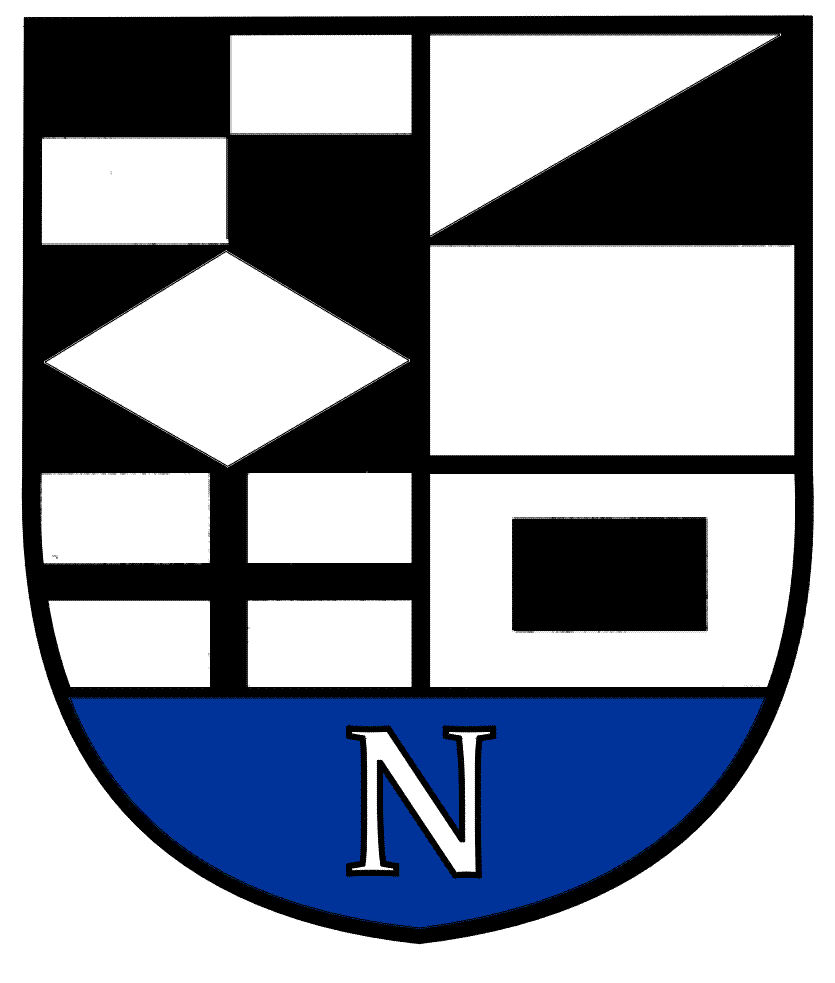 NERINGOS SAVIVALDYBĖS TARYBOS ŠVIETIMO, KULTŪROS, JAUNIMO IR SPORTO KOMITETO   POSĖDŽIO  DARBOTVARKĖ Nr.122021-12-10Neringa	Vadovaudamasis Neringos savivaldybės Tarybos veiklos reglamento 52  punktu  šaukiu Švietimo, kultūros, jaunimo ir sporto  komiteto    posėdį 2021 m. gruodžio  mėn. 15 d. 10 val. (nuotoliniu  būdu)  ir sudarau tokią  posėdžio  darbotvarkę:1. Dėl komiteto  darbotvarkės  patvirtinimo.2. Dėl Neringos savivaldybės Tarybos 2021 m. vasario 25 d. sprendimo Nr.T1-33 „Dėl  Neringos savivaldybės 2021 -2023 metų Strateginio veiklos plano patvirtinimo“ pakeitimo.3. Dėl Neringos savivaldybės Tarybos 2021 m. vasario 25  d. sprendimo Nr.T1-34 „Dėl Neringos savivaldybės 2021 metų Biudžeto patvirtinimo pakeitimo“.4. Kiti klausimai..Švietimo, kultūros, jaunimo ir sporto komiteto pirmininkas                             V.Giedraitis